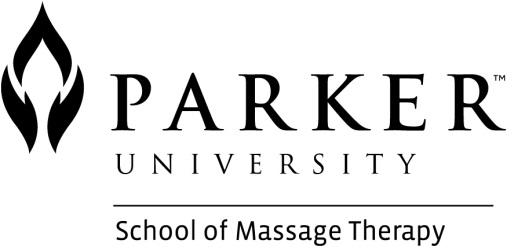 Enrollment Agreement600 Hour Massage Therapy Training ProgramSTUDENT INFORMATIONDATE: ____________________________NAME:____________________________________________________________________________________________ADDRESS:________________________________________________________________________________________CITY:______________________________________________STATE: _________________ZIP: ___________________HOME PHONE #: (           ) __________________________ CELL PHONE #: (           ) __________________________  SOCIAL SECURITY NUMBER:  _   _   _ - _   _ - _   _   _   _TRAINING COURSEExpected Graduation Date: January (Winter) Trimester Start....................August May (Summer) Trimester Start.......................December September (Fall) Trimester Start.....................MayOur entry-level program includes more than 320 hours of education in the science of therapeutic bodywork and more than 200 hours of classroom, lab, and clinical courses.  Overall, this 600-hour program assures graduates will be fully prepared to contribute to the health of any client through direct intervention, knowledgeable referral, or wellness advocacy.  Please indicate below which program you plan to enroll in. Students will be in class an average of at least 22 hours per week. Day Program (8 Months) 	Evening Program (8 Months) PLACEMENTThe school does not guarantee employment following graduation; however, employers often contact the school when seeking therapists for employment.  Those employment opportunities are placed on a bulletin board inside the school. In addition, Parker Professional Opportunities provides complimentary ads as a professional courtesy and in support of our students, alumni, and friends. These can be found on Parker University’s official website.TRAINING COSTS *Tuition and Fees as of September 1, 2015          If criminal background checks are required by the facility where student is placed for internship, an additional fee will           apply.*Total Tuition cost plus fees is $8,870.00.*Tuition and fees are subject to change by the Board of Trustees. Cost is the same for the day and evening program.Part-time TuitionClasses may be taken on a part-time basis at the rate of $20.36 per clock hour for tuition, plus other applicable fees, including parking, technology, and materials.FINANCIAL AID AND PAYMENT METHODSTypes of Aid AvailablePell Grant – Up to $3,820 for the entire programAvailable to students who do not have a Bachelor’s degree, and who meet all the federal criteria for eligibility. Student must submit Free Application for Federal Student Aid (FAFSA) to Parker University Financial Aid Office for eligibility. Federal Subsidized Stafford Student Loans – Up to $2,345 for the entire programDependent and Independent Students can receive this loan provided that they meet all the federal criteria for eligibility. This loan is not based on credit. Repayment starts six months after graduation. Students must be  citizens or eligible non-citizens and complete all paperwork required by the Financial Aid Office.  Federal Unsubsidized Stafford Student Loans – Up to $4,020 for the entire program Independent students (determined by FAFSA guidelines) qualify for up to $4,020 in unsubsidized funds. This loan is not based on credit. Interest rates and repayment guidelines are the same for subsidized and unsubsidized  loans. Dependent students are eligible for up to $1,340.Employment ProgramParker University offers a limited number of on-campus work study jobs. Checks are disbursed every two weeks based upon the amount of hours worked. Students must request Work Study on their financial aid application to be a part of this program.Alternative, Credit-Based loansIf a student is still lacking money for his or her education once the Federal Loans and grants have been awarded, then the student can apply for an additional loan to cover those costs. This loan WILL be based on the student’s or co-signers credit. Students can be denied for this loan if their credit does not meet the requirements. The Financial Aid office has information on which banks and companies provide credit-based loans. Additional information is available by contacting the Financial Aid office. The figures, interest rates, and potential loan amounts quoted in the section are based on information as of July 1, 2008. Changes in government policy, appropriations, procedures or regulations occurring after that date could affect these programs. Parker University ‘s Financial Aid Office acts in compliance with government guidelines. If you have any questions please email them to LMartin@parker.edu or call 972-438-6932 x7028.Payment Plan Massage Therapy tuition for each trimester is $4,050.00 plus fees for a grand total of $8,870.00, for the program. For students receiving financial aid – the full amount of the financial aid will be applied to tuition and fees.  Payment arrangements will be made on the day of registration for the remaining balance.  No interest will apply to outstanding debt. A $10 late fee will apply for payments not made on time.  Students past due 30 days or more are subject to being administratively dismissed for non-payment. Transcripts and diplomas will be held until loan is paid in full.For students with no financial aid	600 Hour Program: a minimum of $730 will be due at registration, and every 10th of the month thereafter until the program is paid in full – approximately 12 payments. 	      A $10 late fee will apply for payments not made on time.  Students past due 30 days or more are subject to being administratively dismissed for non-payment.  Transcripts and diplomas will be held until loan is paid in full.Tuition payments can be made using the following methods:  Visa, MasterCard, Discover, Check, Money Order, Cashier’s Check or Cash.CANCELLATION AND COLLECTING DELINQUENT TUITION POLICIESParker University Refund PolicyThe Parker University Refund Policy exists for calculating the refund of institutional charges and applies to all full time and part time students. All refund calculations are based on the current total trimester tuition and fees paid or due. If a student will be withdrawing, then the student should visit the Registrar’s Office to begin the withdrawal process. This procedure will enable Parker University to refund the maximum possible institutional charges. Students who receive financial aid and who officially withdraw from the University after the first day of class must meet with the Director of Financial Aid or Financial Aid Coordinator to discuss the process of returning funds and to perform an exit counseling interview. During this time, the staff member will verify the address of the student; distribute handouts as to when the financial aid loans will go into repayment, the repayment amount, and the process for re-admission. 	The Financial Aid Office uses the Department of Education’s Return of Title IV funds calculator to determine the amount the student has earned and processes a return for the unearned portions. Worksheets to determine the amount of the refund are available in the Financial Aid Office. Students and/or parents will be notified within 30 days from the date of withdrawal of the funds returned. All refunds are processed as soon as possible but no later than 45 days from the date of withdrawal. The National Student Loan Data Service NSLDS is notified of the students’ withdrawal within 30 days. If a student has completed more than 60% of the trimester, no refund shall be made.	If a student received financial aid and withdraws or is dismissed from Parker University, then the University or the student may be required to return some or all of the federal funds awarded to the student. 	The refunds will be returned in the following order; unsubsidized loans, subsidized loans and any grants the student received but did not earn for the payment period.  Students who do not receive financial aid and who officially withdraw from the University after the first day of registration will receive a refund of tuition and fees according to the following schedule:Collecting Delinquent TuitionDelinquent accounts are ultimately assigned to a collection agency.  The student will be responsible for all collection costs.STUDENT’S RIGHT TO CANCEL -- REFUNDStudent may cancel and withdraw before or by the Friday of the first week of class of the trimester/semester and receive a full refund. To cancel the enrollment agreement, the student must notify the Director of the School of Massage Therapy in writing by mail or delivery of your intention to cancel sent not later than the Friday of the first week of class of the trimester/semester. If Student cancels this Agreement within that time limit, Parker University will refund any money that Student paid (less any deduction for equipment not timely returned in good condition) within thirty days after written notice of cancellation is received.STUDENT ACKNOWLEDGMENTS I have received a copy of the Parker University Catalog or I have accessed and read the catalog online at Parker University’s official website.  My signature below certifies that I have read and understood the current program catalog and accept that it is part of this legal and binding enrollment agreement.Any changes in this agreement shall not be binding on either the student or the school unless such changes have been approved in writing by the authorized official of the school and by the student or the student’s parent or guardian. You are entitled to an exact copy of the agreement and any disclosure pages you sign.My signature below certifies that I have read, understood all pages and agreed to my rights and responsibilities stated within this enrollment agreement.________________________________________________________________	Date__________________________Applicant Signature________________________________________________________________	Date__________________________Massage School Director Signature600 hour Certificate Program Costs600 hour Certificate Program CostsTuition (per trimester)$4,050Application fee$25Technology fee (per trimester)$50Activity fee (per trimester)$65Parking fee (per trimester)$25Materials fee (per trimester)$25ABMP membership (one-time fee paid in Tri One)$45Graduation Fee (one-time fee paid in Tri Two)$45Licensing Fee (one-time fee paid in Tri Two)$350Other Fees that May ApplyOther Fees that May ApplyBooks (approximate)$510 Lotion Holster (optional)$15Scrubs (mandatory during internship only)$25Massage table package (optional)$200 - $700% of Attendance% of Tuition Owed% of Tuition Refunded0 to 4%0%100%> 4 to 8%25%75%> 8 to 13%50%50%> 13 to 20%75%25%> 21%100%0%